ΕΠ.Α.Σ. – ΤΟΜΕΑΣ ΑΓΩΝΩΝ                                                                                      Πληροφορίες: Φωτεινή ΚασίδηΤηλ.:  211-18.77.735E-mail: competition@segas.gr========================				  Αριθμ.Πρωτ:	……………...		                                		       Αθήνα, 12 Απριλίου 2021Προς:  E.A.Σ.  Σ.Ε.Γ.Α.Σ.(Για ενημέρωση σωματείων τους)      =========================Από τον Σ.Ε.Γ.Α.Σ. προκηρύσσεται το αγώνισμα του Βάδην 20χλμ. Ανδρών – Γυναικών & Κ23 (Α-Γ),  σε Δημόσιο Δρόμο, του Πανελληνίου Πρωταθλήματος Ανδρών - Γυναικών & Κ23 έτους 2021, που αποτελεί κριτήριο πρόκρισης για τους Ολυμπιακούς Αγώνες, σύμφωνα με τους παρακάτω όρους:1. ΤΟΠΟΣ - ΗΜΕΡΟΜΗΝΙΑ ΤΕΛΕΣΗΣ:Ο αγώνας θα διεξαχθεί  στην Παραλία Μεγάρων – Περιοχή «Βαρέα», την Κυριακή 18 Απριλίου 2021.Μαζί με το αγώνισμα των 20χλμ. Βάδην του Πανελληνίου Πρωταθλήματος Ανδρών – Γυναικών θα διεξαχθεί επίσης και Αγώνας  Βάδην 10χλμ. Κ20 Ανδρών – Γυναικών & Κ18 Ανδρών καθώς και 5χλμ. Κ18 Γυναικών  (χωρίς βαθμολογία – αξιολόγηση).2. ΔΙΑΔΡΟΜΗ:Η διαδρομή του αγώνα είναι κυκλική, συνολικής απόστασης 2.000μ. ο γύρος, ασφαλτοστρωμένη.   3. ΩΡΕΣ ΕΚΚΙΝΗΣΗΣ: 9:30 για τα 5χλμ. Κ18 Γυναικών9:33 για τα 20χλμ.  Ανδρών, 10χλμ. Κ20 Ανδρών & Κ18 Ανδρών9:34 για τα 20χλμ. Γυναικών & 10χλμ. Κ20 Γυναικών  ΠΡΟΣΟΧΗ: Οι οριστικές ώρες εκκίνησης όλων των αγωνισμάτων θα διαμορφωθούν μετά την επεξεργασία των δηλώσεων συμμετοχής και θα ανακοινωθούν στο site του ΣΕΓΑΣ.4. ΗΛΙΚΙΕΣ:Στον αγώνα δικαίωμα συμμετοχής έχουν : 4.1 Οι αθλητές – αθλήτριες που έχουν γεννηθεί το 2002 και οι μεγαλύτεροι για τα 20χλμ. Βάδην Ανδρών – Γυναικών.4.2 οι αθλητές-τριες  που έχουν γεννηθεί  το  1999 – 2000 – 2001 – 2002 για το Πανελλήνιο Πρωτάθλημα Βάδην 20χλμ. του Πανελληνίου Πρωταθλήματος Κ23.4.2.1 Οι αθλητές-τριες της κατηγορίας Κ23 1999 - 2000 – 2001 – 2002 δηλώνονται, συμμετέχουν, κατατάσσονται και βαθμολογούνται και στις δύο κατηγορίες Α-Γ και Κ23 (Α-Γ). Μετά τη διεξαγωγή των αγωνισμάτων θα γίνεται κατάταξη – βαθμολόγηση και απονομή ξεχωριστά για κάθε κατηγορία, με τη συμμετοχή των Κ23 (Α-Γ) και στις δύο κατηγορίες.4.3 Οι αθλητές – αθλήτριες που έχουν γεννηθεί το 2002* – 2003 για τα 10χλμ. Βάδην Κ20.*Οι αθλητές – αθλήτριες που γεννήθηκαν το 2002 μπορούν να συμμετάσχουν στα 10χλμ. Κ20 ή στα 20χλμ. Κ23 & Α-Γ.4.4 Οι αθλητές – αθλήτριες που έχουν γεννηθεί το 2004* - 2005 - 2006  για τον αγώνα  Βάδην των 10χλμ. Κ18 (Ανδρών)  και για τον αγώνα Βάδην των 5χλμ. Κ18 (Γυναικών).*Οι Κ18 Γυναίκες που γεννήθηκαν το 2004 μπορούν να συμμετάσχουν στα 5χλμ. Κ18 (Γυναικών) ή στα 10χλμ. Κ20 (Γυναικών).5. ΔΙΚΑΙΩΜΑ  ΣΥΜΜΕΤΟΧΗΣ:Στους αγώνες δικαίωμα συμμετοχής έχουν μόνο οι αθλητές που είναι εγγεγραμμένοι σε Σωματεία – Μέλη του Σ.Ε.Γ.Α.Σ., σύμφωνα με την τελευταία  Υπουργική  Απόφαση – Περί εγγραφής αθλητών – αθλητριών και τους έχει εκδοθεί  ΔΕΛΤΙΟ  αθλητικής ιδιότητας.6. ΟΡΙΑ  ΠΡΟΚΡΙΣΗΣ:6.1 Οι αθλητές-τριες που θα δηλωθούν για να συμμετάσχουν στα Πανελλήνια Πρωταθλήματα Α-Γ & Κ23 (Α-Γ), θα πρέπει να έχουν πετύχει στα 20χλμ. Βάδην επιδόσεις καλύτερες από τα παρακάτω όρια την τριετία 2019– 2020 – 2021:Οι αθλητές – αθλήτριες της κατηγορίας Κ20 Ανδρών – Γυναικών που συμμετέχουν για πρώτη φορά στα 20χλμ. βάδην, πρέπει να έχουν πετύχει επίδοση στα 10χλμ. Βάδην την τριετία 2019 – 2020 – 2021:6.2 Ως επίσημοι αγώνες για την επίτευξη των ορίων θεωρούνται οι αγώνες που διοργανώνονται από τον  Σ.Ε.ΓΑ.Σ., τις Ε.Α.Σ. ή είναι με την έγκρισή τους και τα σωματεία (με την έγκριση του Σ.Ε.Γ.Α.Σ. και των Ε.Α.Σ.).6.3 Επίσης ισχύουν ως όρια πρόκρισης οι επιδόσεις που επιτυγχάνονται σε διεθνείς συναντήσεις ή επίσημους αγώνες του εξωτερικού, όταν  διοργανώνονται από την Παγκόσμια Ομοσπονδία Στίβου (World Athletics),  την  Ευρωπαϊκή Ομοσπονδία Στίβου (ΕΑΑ) ή είναι με την έγκρισή τους, αναφέρονται δε στο διεθνές  καλεντάρι  και οι αθλητές – αθλήτριες συμμετέχουν με την άδεια της  Ομοσπονδίας.6.4 Ακόμη δικαίωμα συμμετοχής έχουν οι αθλητές – αθλήτριες που εκπληρώνουν μία από τις παρακάτω προϋποθέσεις: 6.4.1 Να έχουν  καταταγεί  στη 12αδα του αντίστοιχου  ατομικού αγωνίσματος στο Πανελλήνιο Πρωτάθλημα  που αγωνίστηκαν την  προηγούμενη χρονιά  2020 για τους Κ23 ή για τους Α-Γ. 6.4.2 Να έχουν καταταγεί στη  15αδα της ετήσιας λίστας Α-Γ του προηγούμενου έτους 2020 για τους Κ23 ή για τους Α-Γ. 6.4.3 Στην περίπτωση ισοπαλίας στη δωδέκατη θέση της κατάταξης των αντίστοιχων Πανελληνίων Πρωταθλημάτων ή της ετήσιας λίστας (15αδα ) του 2020, που εξασφαλίζει τη συμμετοχή στα πρωταθλήματα του 2021,  προκρίνονται όλοι οι ισόπαλοι αθλητές – αθλήτριες.6.5 Ειδικά για τα αγωνίσματα των Πανελληνίων Πρωταθλημάτων Α-Γ και Κ23 που διεξάγονται σε μεγάλη χρονική απόσταση από τα υπόλοιπα αγωνίσματα της κατηγορίας τους, όπως είναι τα 20χλμ. Βάδην, τα σωματεία έχουν δικαίωμα να δηλώσουν  συνολικά  μέχρι 2 το ανώτερο αθλητές – αθλήτριες (ειδικά για την κατηγορία των Α-Γ  ΜΟΝΟ μέχρι 27 ετών δηλ. 1994 και μικρότεροι - ρες), χωρίς όριο – προϋποθέσεις συμμετοχής και ανεξάρτητα από τον αντίστοιχο αριθμό αθλητών που θα έχουν δικαίωμα συμμετοχής στο Πανελλήνιο Πρωτάθλημα Α-Γ.  6.5.1 Ειδικά οι αθλητές – αθλήτριες που είναι 28 ετών και μεγαλύτεροι (1993 – 1992 κ.λ.π) έχουν δικαίωμα συμμετοχής ΜΟΝΟ εάν έχουν πετύχει τα όρια πρόκρισης ή τις προϋποθέσεις συμμετοχής (δεν μπορούν δηλαδή σε καμία περίπτωση να συμπεριλαμβάνονται στους 2 αθλητές – αθλήτριες που έχει δικαίωμα να δηλώσει ένα σωματείο χωρίς να  έχουν πετύχει τα όρια πρόκρισης ή τις προϋποθέσεις συμμετοχής).7. ΔΗΛΩΣΕΙΣ ΣΥΜΜΕΤΟΧΗΣ:7.1 Οι δηλώσεις συμμετοχής πρέπει να σταλούν στον Σ.Ε.Γ.Α.Σ. με email το αργότερο μέχρι και την Τετάρτη 14 Απριλίου 2021 και ώρα 14:00 στην ηλεκτρονική διεύθυνση entries@segas.gr .Μετά την παρέλευση αυτής της προθεσμίας δεν θα γίνεται δεκτή καμμία δήλωση συμμετοχής.Σημείωση: σε περίπτωση προβλήματος θα πρέπει να επικοινωνήσετε με την κ. Φωτεινή Κασίδη, στο τηλέφωνο 211-18.77.735.7.2 Η υποβολή της δήλωσης θα γίνεται αποκλειστικά ηλεκτρονικά στη συνημμένη φόρμα εγγραφής (Excel) που έχει αναρτηθεί στο site της Ομοσπονδίας.7.3 Ταυτόχρονα με την υποβολή της δήλωσης συμμετοχής το σωματείο δηλώνει ΑΝΕΠΙΦΥΛΑΚΤΑ ότι αποδέχεται τους όρους της Προκήρυξης του Πρωταθλήματος και την εφαρμογή των Κανονισμών του Σ.Ε.Γ.Α.Σ.ΠΡΟΣΟΧΗ! Όλα  τα  στοιχεία   που αναφέρονται στη συνημμένη δήλωση συμμετοχής θα  πρέπει  να  είναι  πλήρως συμπληρωμένα  και οι αθλητές – αθλήτριες θα δηλωθούν  ΜΟΝΟ  σε εκείνα τα αγωνίσματα  που δικαιούνται  και στα οποία θα  ΛΑΒΟΥΝ  ΜΕΡΟΣ. 8. ΒΑΘΜΟΛΟΓΙΑ – ΑΞΙΟΛΟΓΗΣΗ:8.1 Βαθμολογούνται – αξιολογούνται οι 16 πρώτοι με την κλίμακα: 13-11-10-9-8-7-6-5-4-3-2-1-1-1-1-1., με την προϋπόθεση να επιτύχουν στον αγώνα τα παρακάτω όρια βαθμολόγησης – αξιολόγησης:8.2 Όρια βαθμολόγησης – αξιολόγησης Πανελληνίου πρωταθλήματος Α/Γ και όρια ΚΑΤΑΒΟΛΗΣ ΕΞΟΔΩΝ* Πανελληνίων πρωταθλημάτων Α-Γ και Κ23 (Α-Γ):  8.3 Όρια βαθμολόγησης – αξιολόγησης Πανελληνίου πρωταθλήματος Κ23 (Α-Γ):*Για να καλυφθούν τα έξοδα μετακίνησης των αθλητών – τριών της κατηγορίας Κ23, πρέπει να πετύχουν τα όρια της κατηγορίας Α-Γ αντίστοιχα (1:55.00 και 2:15.00).8.4 Η βαθμολογία - αξιολόγηση των παραπάνω αγωνισμάτων θα συνυπολογιστεί στη Γενική Βαθμολογία – Αξιολόγηση των Πανελληνίων Πρωταθλημάτων Ανδρών – Γυναικών και Κ23  (Α-Γ) 2021.8.5 Οι αθλητές-τριες που θα λάβουν μέρος στο Πανελλήνιο Πρωτάθλημα εξαντλούν το ένα από τα ατομικά αγωνίσματα που έχουν δικαίωμα συμμετοχής στα Πανελλήνια   Πρωταθλήματα   Α-Γ και Κ23 (Α-Γ) του 2021. Σημείωση:► 1) Όπως αναφέρεται  στον ισχύοντα κανονισμό εγγραφών – μεταγραφών, για τις περιπτώσεις των αθλητών – τριών που παίρνουν μεταγραφή σύμφωνα με το άρθρο 5. παρ. 3 (μετοίκηση λόγω εγγραφής σε ανώτερο ή ανώτατο δημόσιο εκπαιδευτικό ίδρυμα)   και παρ. 4 α.β. (μετοίκηση για λόγους επαγγελματικούς) ισχύουν τα παρακάτω: «Για τις τρεις (3) πρώτες αγωνιστικές περιόδους, μετά την έγκριση της μεταγραφής, οι βαθμοί αξιολόγησης από τις διακρίσεις του αθλητή στα διασυλλογικά και πανελλήνια πρωταθλήματα στίβου θα μοιράζονται στα δύο σωματεία».►  2) «Το ίδιο ισχύει και για τους περιπτώσεις εκείνες των αθλητών που θα αποκτώνται μετά από προσφυγή στο ΑΣΕΑΔ, για τις παραπάνω περιπτώσεις,  καίτοι είχε απορριφθεί η αίτηση μεταγραφής τους από την επιτροπή μεταγραφών».9. ΕΠΑΘΛΑ:Ξεχωριστά για κάθε κατηγορία Α-Γ και Κ23 (Α-Γ) θα απονεμηθούν έπαθλα:Στους πρώτους νικητές-τριες θα απονεμηθούν κύπελλο – μετάλλιο Πανελληνιονίκη επίχρυσο και δίπλωμα, Στους  δεύτερους  νικητές-τριες μετάλλιο Πανελληνιονίκη  επάργυρο και δίπλωμα και Στους τρίτους νικητές-τριες μετάλλιο Πανελληνιονίκη χάλκινο και δίπλωμα.10. ΙΑΤΡΙΚΕΣ ΕΞΕΤΑΣΕΙΣ – ΚΑΡΤΑ ΥΓΕΙΑΣ ΑΘΛΗΤΗ:Με τη φροντίδα και την ευθύνη των συλλόγων οι αθλητές και οι αθλήτριες θα πρέπει να έχουν εξετασθεί ιατρικώς πριν από τους αγώνες και να έχουν στην κατοχή τους την Κάρτα Υγείας Αθλητή, θεωρημένη σύμφωνα με την ισχύουσα νομοθεσία.Η έκδοση της Κάρτας Υγείας Αθλητή (πιστοποίηση της υγείας των αθλητών και αθλητριών) είναι υποχρεωτική και αποτελεί προϋπόθεση για τη συμμετοχή τους σε προπονήσεις και αγώνες, σύμφωνα με τα οριζόμενα στο άρθρο 16 του νόμου 4479/2017 και τον Γενικό Κανονισμό Οργάνωσης και Διεξαγωγής Πρωταθλημάτων και Αγώνων του Σ.Ε.Γ.Α.Σ.Η Κάρτα Υγείας Αθλητή ισχύει για ένα (1) έτος από την  θεώρησή της. ΣΕ ΚΑΘΕ ΠΕΡΙΠΤΩΣΗ ΓΙΑ ΘΕΜΑΤΑ ΠΟΥ ΑΦΟΡΟΥΝ ΤΗΝ ΥΓΕΙΑ ΤΩΝ ΑΘΛΗΤΩΝ – ΤΡΙΩΝ ΑΛΛΑ ΚΑΙ ΓΙΑ ΚΑΘΕ ΠΙΘΑΝΟ ΠΡΟΒΛΗΜΑ ΠΟΥ ΘΑ ΠΑΡΟΥΣΙΑΣΤΕΙ ΚΑΤΑ ΤΗ ΔΙΑΡΚΕΙΑ ΤΩΝ ΑΓΩΝΩΝ ΚΑΙ ΟΦΕΙΛΕΤΑΙ ΣΕ ΕΛΛΕΙΨΗ ΠΡΟΛΗΠΤΙΚΟΥ ΙΑΤΡΙΚΟΥ ΕΛΕΓΧΟΥ, ΥΠΕΥΘΥΝΟΙ ΕΙΝΑΙ Ο ΕΚΠΡΟΣΩΠΟΣ ΤΟΥ ΣΩΜΑΤΕΙΟΥ ΚΑΘΩΣ ΚΑΙ Ο ΠΡΟΠΟΝΗΤΗΣ ΠΟΥ ΔΗΛΩΝΟΥΝ ΑΥΤΟΥΣ ΤΟΥΣ ΑΘΛΗΤΕΣ ΚΑΙ ΣΕ ΚΑΜΜΙΑ ΠΕΡΙΠΤΩΣΗ Η ΔΙΟΡΓΑΝΩΤΡΙΑ ΑΡΧΗ ΠΟΥ ΕΙΝΑΙ Ο ΣΕΓΑΣ.  11. ΥΓΕΙΟΝΟΜΙΚΑ ΠΡΩΤΟΚΟΛΛΑ ΔΙΕΞΑΓΩΓΗΣ ΑΓΩΝΩΝ ΣΤΙΒΟΥ:Σε κάθε περίπτωση όλοι οι εμπλεκόμενοι με τη διοργάνωση θα πρέπει να τηρούν τα Υγειονομικά Πρωτόκολλα του Ε.Ο.Δ.Υ. και  τα αντίστοιχα Υγειονομικά Πρωτόκολλα διεξαγωγής αγώνων που ισχύουν για τον στίβο και ειδικότερα για τις διοργανώσεις Βάδην, με τις οποιεσδήποτε τροποποιήσεις που θα ισχύουν μέχρι την ημερομηνία διεξαγωγής των αγώνων και αφορούν την πρόληψη της μετάδοσης της COVID – 19. (Συνημμένα: Υγειονομικό Πρωτόκολλο Αγώνων Βάδην).12. ΓΕΝΙΚΕΣ ΤΕΧΝΙΚΕΣ ΔΙΑΤΑΞΕΙΣ:12.1 Οι εκπρόσωποι των Σωματείων θα παραλάβουν τους αριθμούς  την ημέρα του αγώνα στις 08:30  από τη γραμματεία του Σ.Ε.Γ.Α.Σ., που θα βρίσκεται στο χώρο της εκκίνησης.12.2 Κάθε αθλητής – αθλήτρια θα λαμβάνει ένα (1) ή δύο (2) προσωπικούς αριθμούς και ο/οι οποίος /οι θα πρέπει να τοποθετείται/ουνται στο μπροστινό μέρος της αγωνιστικής ενδυμασίας.Οι αριθμοί συμμετοχής πρέπει να συγκρατούνται με τις 4 παραμάνες, μία σε κάθε γωνία, με τέτοιο τρόπο ώστε να μην πέφτουν και, επιπλέον, πρέπει να τοποθετούνται με τέτοιο τρόπο ώστε να είναι απολύτως ορατοί  κατά τη διάρκεια του αγώνα.ΠΡΟΣΟΧΗ: ΟΙ ΑΡΙΘΜΟΙ ΣΥΜΜΕΤΟΧΗΣ ΔΕΝ ΠΡΕΠΕΙ ΝΑ ΚΟΒΟΝΤΑΙ, ΝΑ ΔΙΠΛΩΝΟΝΤΑΙ ΚΑΘΩΣ ΚΑΙ ΝΑ ΚΑΛΥΠΤΟΝΤΑΙ ΜΕ ΟΠΟΙΟΝΔΗΠΟΤΕ ΤΡΟΠΟ.12.3 Ο αγώνας θα διεξαχθεί σύμφωνα με τους κανονισμούς της World Athletics 2020 – 2021 καθώς και του Σ.Ε.Γ.Α.Σ. 12.4 Ότι δεν προβλέπεται από την Προκήρυξη θα ρυθμίζεται από τον Τεχνικό Υπεύθυνο και τον Αλυτάρχη του αγώνα, σύμφωνα με  τους  Κανονισμούς.12.5 Αγωνιστική στολή-εμφάνιση (παράδειγμα στον Πίνακα Α’)Οι αθλητές-τριες θα πρέπει να φορούν και να αγωνίζονται ΜΟΝΟ με την επίσημη στολή (φανέλα, σορτς) του συλλόγου στον οποίο ανήκουν. Οι υπεύθυνοι των συλλόγων θα πρέπει να βεβαιωθούν ότι οι Κανονισμοί της Διεθνούς Ομοσπονδίας Στίβου (WORLD ATHLETICS) που αφορούν τη Διαφήμιση θα εφαρμόζονται και οι οποίοι είναι διαθέσιμοι στην ηλεκτρονική διεύθυνση:https://www.worldathletics.org/about-iaaf/documents/book-of-rulesΣτην περίπτωση που η αγωνιστική εμφάνιση συλλόγου δεν είναι σύμφωνα με όσα ορίζουν οι Κανονισμοί, οι υπεύθυνοι των συλλόγων με δική τους ευθύνη και πριν την είσοδο των αθλητών στην Αίθουσα Κλήσης,  θα πρέπει να φροντίσουν να καλύψουν τα μέρη εκείνα της στολής που είναι αντίθετα με τον κανονισμό με κατάλληλο υλικό το οποίο κατά τη διάρκεια του αγώνα δεν θα αποκολλάται. ΣΤΟΥΣ ΑΘΛΗΤΕΣ-ΤΡΙΕΣ ΠΟΥ Η ΣΤΟΛΗ ΕΙΝΑΙ ΔΙΑΦΟΡΕΤΙΚΗ ΑΠΟ ΑΥΤΗ ΤΗΣ ΕΠΙΣΗΜΗΣ ΣΤΟΛΗΣ ΤΟΥ ΣΥΛΛΟΓΟΥ ΤΟΥΣ ή ΔΕΝ ΣΥΜΜΟΡΦΩΝΟΝΤΑΙ ΜΕ ΟΣΑ ΑΝΑΦΕΡΟΝΤΑΙ ΠΑΡΑΠΑΝΩ ΓΙΑ ΤΗ ΔΙΑΦΗΜΙΣΗ ΔΕΝ ΘΑ ΤΟΥΣ ΕΠΙΤΡΕΠΕΤΑΙ ΝΑ ΑΓΩΝΙΣΤΟΥΝ.Ο κανονισμός αυτός θα έχει εφαρμογή εκτός από την αγωνιστική εμφάνιση και για τη φόρμα του αθλητή-τριας.12.6 Τυχόν παρασκευάσματα που θα έχουν μαζί τους οι αθλητές πρέπει να τα προσκομίσουν  στο χώρο  του αγώνα  30 λεπτά   πριν την εκκίνηση του αγώνα.   12.7  Ενστάσεις και εφέσεις (άρθρο 8 Τεχνικών Κανονισμών πρώην 146)Οι ενστάσεις - διαμαρτυρίες (protests) και οι εφέσεις (appeals) επιτρέπονται και θα διεκπεραιώνονται σύμφωνα με τον Κανονισμό 8 της World Athletics. Αναλυτικά:Αρχικά, οι ενστάσεις θα πρέπει να υποβάλλονται προφορικά στον Έφορο από έναν αθλητή ή από κάποιον που ενεργεί για λογαριασμό του ή από έναν επίσημο εκπρόσωπο μιας ομάδας (άρθρο 8.3 πρώην 146.3). Το πρόσωπο ή η ομάδα αυτή θα μπορεί να υποβάλλει ένσταση μόνον αν αγωνίζεται στον ίδιο γύρο του αγωνίσματος με το οποίο η ένσταση (ή η επακόλουθη έφεση) σχετίζεται (ή αγωνίζεται σε έναν αγώνα στον οποίο εφαρμόζεται ομαδική βαθμολογία).Στην περίπτωση που ο συγκεκριμένος Έφορος δεν είναι προσβάσιμος ή διαθέσιμος, η ένσταση θα πρέπει να υποβάλλεται σε αυτόν μέσω του Κέντρου Τεχνικών Πληροφοριών (αν υπάρχει) ή μέσω του Αλυτάρχη. Ενστάσεις που αφορούν το αποτέλεσμα ή τη διεξαγωγή ενός αγωνίσματος θα υποβάλλονται εντός 30 λεπτών από την επίσημη αναγγελία του αποτελέσματος του αγωνίσματος αυτού.Αν η απόφαση του Εφόρου δεν ικανοποιεί τον αθλητή ή την ομάδα τότε θα πρέπει να υποβάλλεται γραπτή έφεση προς την Ελλανόδικο Επιτροπή είτε μέσω του Κέντρου Τεχνικών Πληροφοριών (αν υπάρχει) ή μέσω του Αλυτάρχη.Κάθε γραπτή έφεση προς την Ελλανόδικο Επιτροπή θα πρέπει να γίνεται με βάση το άρθρο 8.7 (πρώην 146.7) και να υπογράφεται από τον εκπρόσωπο της ομάδας, εκ μέρους του αθλητή και να υποβάλλεται εντός 30 λεπτών από την επίσημη ανακοίνωση της απόφασης του Εφόρου ή από την ενημέρωση που δόθηκε προς εκείνους που υπέβαλαν την ένσταση, όταν δεν υπάρχει διόρθωση κανενός αποτελέσματος.Η γραπτή έφεση θα συνοδεύεται από το ποσό των 75€ το οποίο θα παρακρατείται εάν η έφεση δεν γίνει δεκτή. Η απόφαση της Ελλανοδίκου Επιτροπής θα παρέχεται γραπτώς.13. ΟΙΚΟΝΟΜΙΚΑ: 13.1 Στα σωματεία των αθλητών-τριων  που θα καταλάβουν μία από τις 3 πρώτες θέσεις της ενιαίας κατάταξης και θα πετύχουν τα αντίστοιχα όρια καταβολής εξόδων της κατηγορίας Ανδρών - Γυναικών, θα υπολογισθούν ως έξοδα μετακίνησης τα  ποσά που αναφέρονται στον συνημμένο πίνακα εξόδων μετακίνησης και ανάλογα  με  τον  νομό  προέλευσης  του κάθε  αθλητή-αθλήτριας.Για τους αθλητές που θα καταλάβουν μια από τις θέσεις 4η – 6η   και θα πετύχουν το αντίστοιχο όριο βαθμολόγησης θα υπολογιστεί το ½ των χρηματικών ποσών.13.2 Κάλυψη εξόδων συνοδών σύμφωνα με τα παραπάνω:Κάλυψη σε ΕΝΑ (1) συνοδό ολόκληρο το ποσόν (100%) αν έχει αθλητή – τρια που κατέλαβε μία από τις 6 πρώτες θέσεις της ενιαίας κατάταξης και πέτυχε τα αντίστοιχα όρια βαθμολόγησης και καταβολής εξόδων Α-Γ13.3 ΓΙΑ ΤΟΥΣ ΑΘΛΗΤΕΣ-ΑΘΛΗΤΡΙΕΣ ΠΟΥ ΘΑ ΑΓΩΝΙΣΘΟΥΝ  ΣΤΗΝ  ΗΜΕΡΙΔΑ 10χλμ. Βάδην Κ20 ΑΝΔΡΩΝ – ΓΥΝΑΙΚΩΝ / Κ18 ΑΝΔΡΩΝ και 5χλμ. Κ18 ΓΥΝΑΙΚΩΝ ΔΕΝ ΠΡΟΒΛΕΠΕΤΑΙ ΚΑΤΑΒΟΛΗ ΕΞΟΔΩΝ.14. ΚΥΡΩΣΕΙΣ – ΑΡΝΗΤΙΚΗ ΒΑΘΜΟΛΟΓΙΑ:Η Επιτροπή Ελέγχου σωστής διεξαγωγής των Πανελληνίων Πρωταθλημάτων αποτελείται από Υπηρεσιακά Μέλη της Επιτροπής Υψηλού Αθλητισμού, Ανάπτυξης και Στατιστικής Υπηρεσίας με επικεφαλής ένα (1) Διοικητικό Στέλεχος της Ομοσπονδίας. Έτσι εκτός των ακυρώσεων που μπορεί να γίνουν κατά τη διάρκεια των  Αγώνων για διαφόρους λόγους, (αντικανονική συμμετοχή με βάση την προκήρυξη ή την Κωδικοποίηση κλπ.), θα γίνεται  έλεγχος και μετά το πέρας των Αγώνων από την παραπάνω Επιτροπή.Οι κυρώσεις που θα επιβάλλονται για τυχόν παραβάσεις θα είναι:1. Ο  αθλητής  τιμωρείται με ένα (1) χρόνο αποκλεισμό από όλες τις διοργανώσεις.2. Ο σύλλογος χάνει όλους τους βαθμούς στο αγώνισμα  που έλαβε μέρος ο αθλητής. 3. Ο σύλλογος τιμωρείται με μείον είκοσι (-20) βαθμούς, από την αξιολόγηση του αντίστοιχου πρωταθλήματος και εάν δεν έχει βαθμούς να του αφαιρεθούν τότε του αφαιρούνται εκατό (100) βαθμοί  Διασυλλογικού Πρωταθλήματος.4. Ειδικά σε περίπτωση πλαστοπροσωπίας ή παραποίησης των στοιχείων με τα οποία δηλώνεται ο αθλητής, θα ισχύουν όσα αναφέρονται παραπάνω στις παραγράφους 1 και 2 και επί πλέον το σωματείο θα μηδενίζεται και στις δύο κατηγορίες των αθλητών-αθλητριών του πρωταθλήματος και επομένως δεν θα παίρνει κανένα βαθμό στο σύνολο των αγωνισμάτων αυτού του πρωταθλήματος. Εάν το σωματείο έχει λιγότερους από είκοσι (20) βαθμούς, τότε του αφαιρούνται οι βαθμοί του Πανελληνίου πρωταθλήματος και επί πλέον του αφαιρούνται και από το σύνολο των Διασυλλογικών πρωταθλημάτων τόσοι βαθμοί όσοι είναι απαραίτητοι για να συμπληρώσει συνολικά,  εκατό (100) βαθμούς Διασυλλογικών (Υπολογίζουμε κάθε φορά την ετήσια αντιστοιχία των βαθμών των διασυλλογικών με την αντίστοιχη των πανελληνίων πρωταθλημάτων).5. Σε περίπτωση συνολικής αποχώρησης ενός σωματείου από αξιολογούμενο πρωτάθλημα (μετά από έγγραφη δήλωσή του), το σωματείο αυτό θα τιμωρείται με αφαίρεση βαθμών και επί πλέον θα παραπέμπεται στη Δικαστική Επιτροπή του Σ.Ε.Γ.Α.Σ.15. ΤΕΧΝΙΚΟΣ ΥΠΕΥΘΥΝΟΣ ΔΙΟΡΓΑΝΩΣΗΣ:Τεχνικός Υπεύθυνος της διοργάνωσης ορίζεται ο Τεχνικός Διευθυντής Αγώνων κ. Ανδρέας Γκόγκας με καθήκοντα και αρμοδιότητες που αναφέρονται στο άρθρο 112 των Κανονισμών Στίβου Σ.Ε.Γ.Α.Σ., σε συνεργασία με τον Αλυτάρχη και τον Υπεύθυνο της Υπηρεσίας του Προσωπικού του Σ.Ε.Γ.Α.Σ.16. ΤΕΧΝΙΚΟI ΥΠΕΥΘΥΝΟI ΕΓΚΑΤΑΣΤΑΣΗΣ – ΔΙΑΔΡΟΜΗΣ ΚΑΙ ΑΘΛΗΤΙΚΟΥ ΕΞΟΠΛΙΣΜΟΥ:Τεχνικοί Υπεύθυνοι Εγκατάστασης ορίζονται ο Τεχνικός Ανάπτυξης κ. Στέφανος Ματάκης, ο Επιτελικός Τεχνικός του ΣΕΓΑΣ κ. Δημήτρης Χαλβατζάρας και οι Τεχνικοί της Επιτροπής Αγώνων σε Δημόσιο Δρόμο και Βουνό κ.κ. Άγγελος Προβατάς & Παναγιώτης Παπούλιας , οι οποίοι θα συνεργάζονται με τον Τεχνικό Υπεύθυνο, τον Αλυτάρχη και τον Γυμνασίαρχο των Αγώνων επί θεμάτων προετοιμασίας του αγωνιστικού χώρου και καταλληλόλητας του χρησιμοποιούμενου αθλητικού εξοπλισμού.Με αθλητικούς χαιρετισμούς	Η  Πρόεδρος							Ο  Γεν. Γραμματέας        Σοφία ΣΑΚΟΡΑΦΑ						 Αθανάσιος ΧΑΣΚΗΣ				           		 Συνημμένα: Πίνακας κάλυψης εξόδωνΚοινοποίηση: Δήμος Μεγαρέων, Αστυνομική Διεύθυνση Μεγάρων, Υγειονομική Υπηρεσία Σ.Ε.Γ.Α.Σ., Γραφείο Υψηλού Αθλητισμού, Τομέα Ανάπτυξης, Λογιστήριο Σ.Ε.Γ.Α.Σ., Γραφείο Τύπου Σ.Ε.Γ.Α.Σ., Γραφείο Μάρκετινγκ, Κ.Ε.Κ. Σ.Ε.Γ.Α.Σ., Ε.Ο.Κ.Κ.Α.ΠΙΝΑΚΑΣ Α’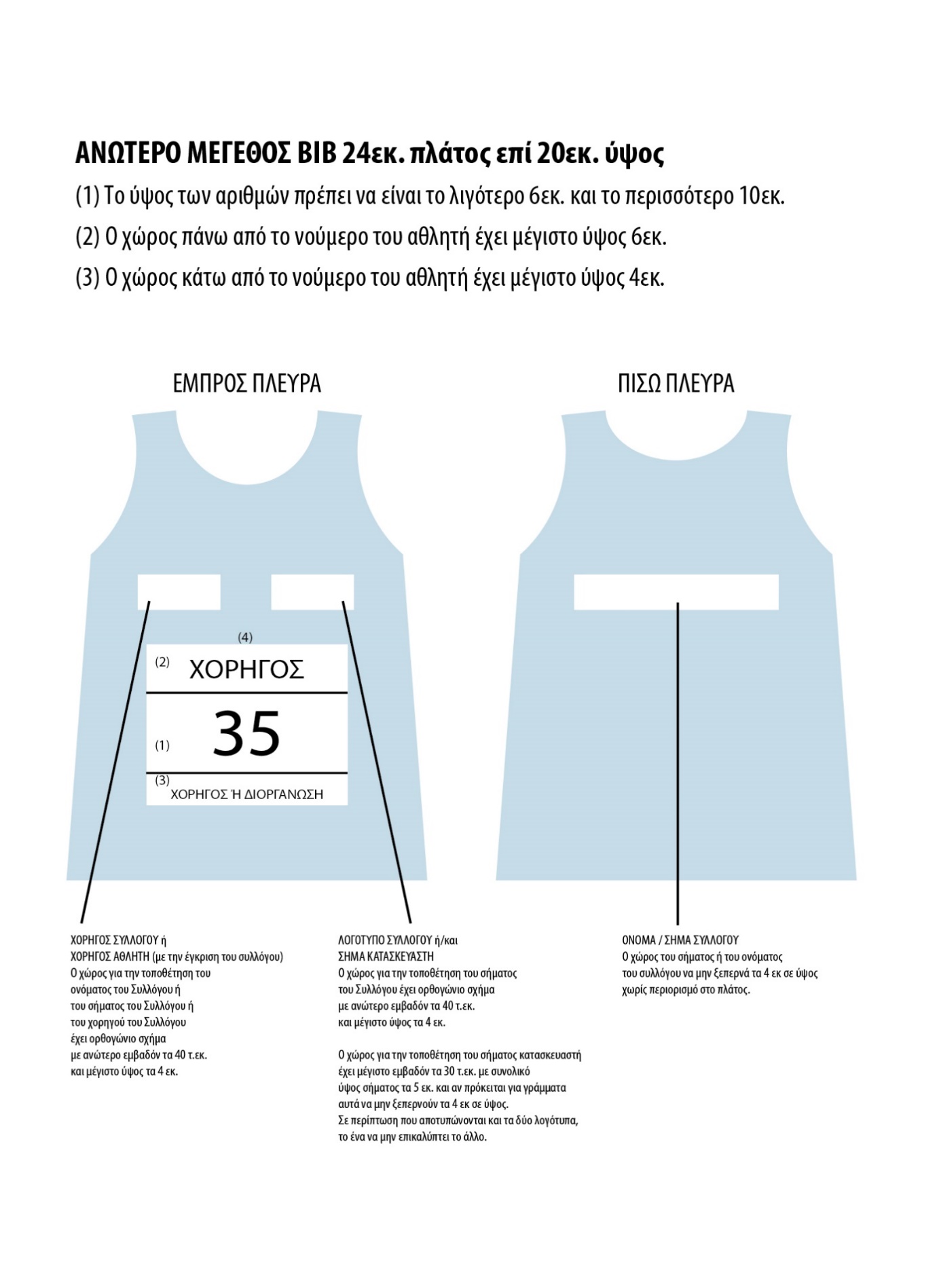 ΚατηγορίαΕπίδοσηΆνδρες:1:50.0Γυναίκες & Νέες:2:10.0 ΚατηγορίαΕπίδοσηΚ20 Άνδρες:52:00.0Κ20 Γυναίκες:58:30.0ΚατηγορίαΕπίδοσηΆνδρες:1:55.0Γυναίκες:2:15.0ΚατηγορίαΕπίδοσηΝέοι:2:02.0Νέες:2:18.0ΒΑΔΗΝ 20χλμ. ΑΝΔΡΩΝ - ΓΥΝΑΙΚΩΝ   ΠΑΝΕΛΛΗΝΙΟΥ  ΠΡΩΤΑΘΛΗΜΑΤΟΣ  ΑΝΔΡΩΝ - ΓΥΝΑΙΚΩΝ18/04/2021  (ΑΤΤΙΚΗ)ΒΑΔΗΝ 20χλμ. ΑΝΔΡΩΝ - ΓΥΝΑΙΚΩΝ   ΠΑΝΕΛΛΗΝΙΟΥ  ΠΡΩΤΑΘΛΗΜΑΤΟΣ  ΑΝΔΡΩΝ - ΓΥΝΑΙΚΩΝ18/04/2021  (ΑΤΤΙΚΗ)ΒΑΔΗΝ 20χλμ. ΑΝΔΡΩΝ - ΓΥΝΑΙΚΩΝ   ΠΑΝΕΛΛΗΝΙΟΥ  ΠΡΩΤΑΘΛΗΜΑΤΟΣ  ΑΝΔΡΩΝ - ΓΥΝΑΙΚΩΝ18/04/2021  (ΑΤΤΙΚΗ)ΒΑΔΗΝ 20χλμ. ΑΝΔΡΩΝ - ΓΥΝΑΙΚΩΝ   ΠΑΝΕΛΛΗΝΙΟΥ  ΠΡΩΤΑΘΛΗΜΑΤΟΣ  ΑΝΔΡΩΝ - ΓΥΝΑΙΚΩΝ18/04/2021  (ΑΤΤΙΚΗ)ΒΑΔΗΝ 20χλμ. ΑΝΔΡΩΝ - ΓΥΝΑΙΚΩΝ   ΠΑΝΕΛΛΗΝΙΟΥ  ΠΡΩΤΑΘΛΗΜΑΤΟΣ  ΑΝΔΡΩΝ - ΓΥΝΑΙΚΩΝ18/04/2021  (ΑΤΤΙΚΗ)ΚΑΛΥΨΗ  ΕΞΟΔΩΝ  ΜΕ  ΒΑΣΗ  ΤΗΝ  ΑΤΟΜΙΚΗ  ΚΑΤΑΤΑΞΗΚΑΛΥΨΗ  ΕΞΟΔΩΝ  ΜΕ  ΒΑΣΗ  ΤΗΝ  ΑΤΟΜΙΚΗ  ΚΑΤΑΤΑΞΗΚΑΛΥΨΗ  ΕΞΟΔΩΝ  ΜΕ  ΒΑΣΗ  ΤΗΝ  ΑΤΟΜΙΚΗ  ΚΑΤΑΤΑΞΗΚΑΛΥΨΗ  ΕΞΟΔΩΝ  ΜΕ  ΒΑΣΗ  ΤΗΝ  ΑΤΟΜΙΚΗ  ΚΑΤΑΤΑΞΗΚΑΛΥΨΗ  ΕΞΟΔΩΝ  ΜΕ  ΒΑΣΗ  ΤΗΝ  ΑΤΟΜΙΚΗ  ΚΑΤΑΤΑΞΗΑ/ΑΝΟΜΟΣ ΠΡΟΕΛΕΥΣΗΣ1η - 3η Θέση4η - 6η Θέση1.ΛΕΣΒΟΥ  - ΛΗΜΝΟΥ130 €65 €2.ΧΙΟΥ124 €62 €3.ΣΑΜΟΥ   -   ΙΚΑΡΙΑΣ144 €72 €4.ΚΥΚΛΑΔΩΝ90 €45 €5.ΑΤΤΙΚΗΣ0 €0 €6.ΕΥΒΟΙΑΣ26 €13 €7.ΒΟΙΩΤΙΑΣ26 €13 €8.ΦΘΙΩΤΙΔΟΣ58 €29 €9.ΦΩΚΙΔΟΣ54 €27 €10.ΚΑΡΔΙΤΣΑΣ66 €33 €11.ΤΡΙΚΑΛΩΝ68 €34 €12.ΛΑΡΙΣΑΣ68 €34 €13.ΜΑΓΝΗΣΙΑΣ68 €34 €14.ΚΕΡΚΥΡΑΣ116 €58 €15.ΘΕΣΠΡΩΤΙΑΣ98 €49 €16.ΙΩΑΝΝΙΝΩΝ92 €46 €17.ΠΡΕΒΕΖΑΣ88 €44 €18.ΑΡΤΑΣ82 €41 €19.ΑΙΤΩΛΟΑΚΑΡΝΑΝΙΑΣ66 €33 €20.ΛΕΥΚΑΔΑΣ76 €38 €21.ΑΧΑΙΑΣ56 €28 €22.ΗΛΕΙΑΣ66 €33 €23.ΖΑΚΥΝΘΟΥ94 €47 €24.ΚΕΦΑΛΛΗΝΙΑΣ102 €51 €25.ΑΡΓΟΛΙΔΟΣ 48€24 €26.ΚΟΡΙΝΘΙΑΣ20 €10 €27.ΑΡΚΑΔΙΑΣ52 €26 €28.ΜΕΣΣΗΝΙΑΣ60 €30 €29.ΛΑΚΩΝΙΑΣ56 €28 €30.ΔΩΔΕΚΑΝΗΣΟΥ160 €80 €31.ΕΒΡΟΥ172 €86 €32.ΡΟΔΟΠΗΣ158 €79 €33.ΞΑΝΘΗΣ130 €65 €34.ΚΑΒΑΛΑΣ122 €61 €35.ΔΡΑΜΑΣ122 €61 €36.ΣΕΡΡΩΝ108 €54 €37.ΘΕΣΣΑΛΟΝΙΚΗΣ96 €48 €38.ΧΑΛΚΙΔΙΚΗΣ102 €51 €39.ΠΕΛΛΑΣ102 €51 €40.ΚΙΛΚΙΣ102 €51 €41.ΚΑΣΤΟΡΙΑΣ102 €51 €42.ΚΟΖΑΝΗΣ94 €47 €43.ΦΛΩΡΙΝΑΣ102 €51 €44.ΓΡΕΒΕΝΩΝ88 €44 €45.ΠΙΕΡΙΑΣ82 €41 €46.ΗΜΑΘΙΑΣ86 €43 €47.ΛΑΣΙΘΙΟΥ152 €76 €48.ΗΡΑΚΛΕΙΟΥ134 €67 €49.ΡΕΘΥΜΝΗΣ146 €73 €50.ΧΑΝΙΩΝ130 €65 €51.ΒΟΡΕΙΕΣ ΣΠΟΡΑΔΕΣ102 €51 €52.ΕΥΡΥΤΑΝΙΑΣ70 €35 €53ΠΟΡΟΣ - ΑΙΓΙΝΑ62 €31 €